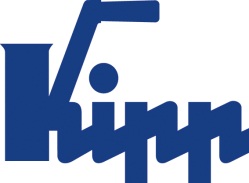 Comunicato stampa 	Sulz am Neckar, aprile 2016Low Budget DesignECO apre nuovi orizzonti nel rapporto prezzo-prestazioniCon la maniglia a leva ECO la HEINRICH KIPP WERK presenta un prodotto funzionale e orientato al design come alternativa economica nel settore delle maniglie a leva. La parte interna della maniglia a leva è stata modificata e realizzata con un materiale plastico rinforzato con fibre di vetro. Da oltre 60 anni la maniglia a leva KIPP è il simbolo dell'affidabilità. La categoria è stata ora ampliata con la maniglia a leva ECO. Con essa la HEINRICH KIPP WERK presenta un prodotto rinomato in una esecuzione efficiente e totalmente nuova. Grazie al suo gradevole design la nuova maniglia a leva è indicata in particolare per applicazioni a vista nell'industria e nell'artigianato. La sua movimentazione mostra però alcune innovazioni. La leva viene spostata tramite un movimento a pressione e non più di trazione. Questo offre al costruttore il vantaggio di poter allineare il profilo di disturbo alla superficie attiva.Le quattro superfici lisce a vista della maniglia a leva e i passaggi molto morbidi dei raggi offrono al cliente il vantaggio di un ottimo design con al contempo una piacevole sensazione al tatto. 	
KIPP offre la maniglia a leva ECO, apprezzata per il design ergonomico e la funzionalità, in tre diverse grandezze. I prodotti sono disponibili, a scelta, con filettatura interna e filettatura interna in acciaio. Caratteri spazi vuoti compresi:Titolo:	56 caratteriPretitolo:	17 caratteriTesto:	1.332 caratteriTotale:	1.405 caratteriHEINRICH KIPP WERK KGStefanie Beck, MarketingHeubergstraße 272172 Sulz am NeckarTelefono: 07454 793-30E-mail*E-Mail: stefanie.beck@kipp.com Ulteriori informazioni e foto pubblicateVedere www.kipp.com, regione: Germania, rubrica: News/area stampaFoto: KIPP Diritti di immagine: pubblicazione concessa in licenza e gratuitamente in riviste specializzate. Si prega di citare la fonte e fornire una copia. Foto: KIPP 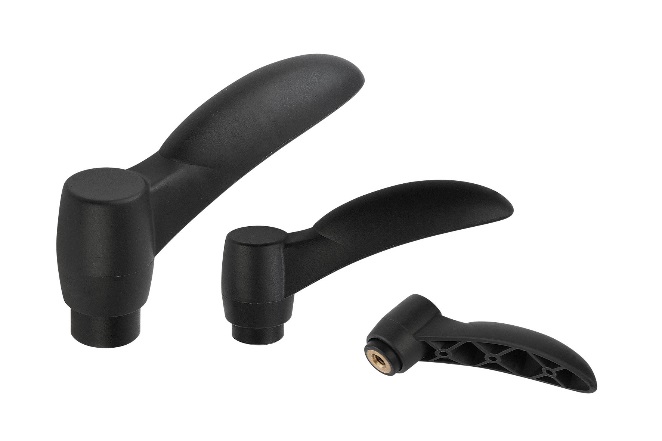 Leva di bloccaggio KIPP-ECO-K 0252.jpg